Supplemental Methods. Mediation approachMediation analytic procedureFor each outcome (SRT or SA), multivariable logistic regression models were performed testing associations between exposure and mediator (A); mediator and outcome, controlling for exposure (B); exposure and outcome (C); exposure and outcome, controlling for mediator (C’), controlling for the same confounders in each model (Figure 1). Indirect effects were calculated by multiplying paths A and B.Figure 1. Mediation model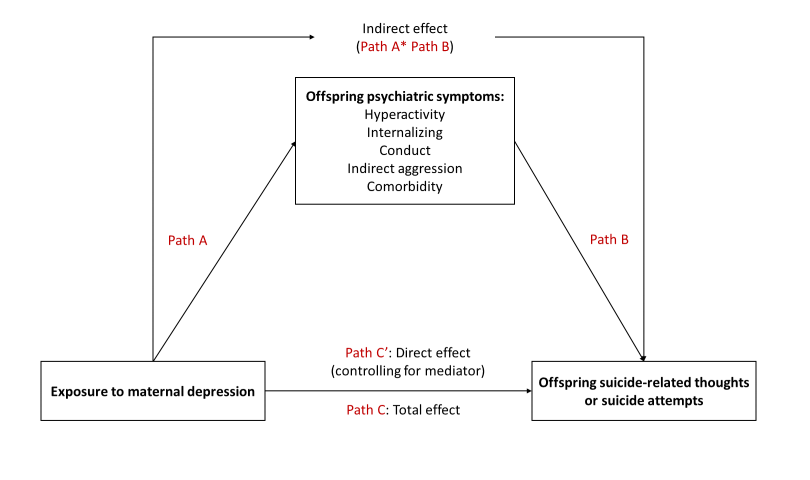 Testing for presence of mediationStep 1: Testing criteria for possible mediationPaths A, B and C are considered significant given the following accepted exemptions1,2:A, B, or C is not significant butthe effect estimate is suggestive of an associationthere is sufficient evidence from the literature that an association existsthe association between the exposure and outcome is distalStep 2: Testing if mediation is presentIndirect effects are significant according to their bootstrapped 95% confidence intervals not spanning 0Step 3: Quantifying magnitude of mediating effectsCalculate effect proportion mediated (EPM) and it’s corresponding bootstrapped 95% confidence intervalsEPM: Indirect effects / (Direct effect + Indirect effect) * 100References: MacKinnon DP, Fairchild AJ, & Fritz MS. Mediation analysis. Annual review of psychology. 2007;58, 593Shrout PE, & Bolger N. Mediation in experimental and nonexperimental studies: new procedures and recommendations. Psychological methods. 2002 Dec;7(4):422.Supplemental Table 1. Supplementary information on confounding variablesSES: socio-economic status; NLSCY: National Longitudinal Survey of Children and YouthReferences:Statistics and Canada. National Longitudinal Survey of Children and Youth (NLSCY), Cycle 2 - Microdata User Guide:  (2007, accessed May 15th, 2015).Supplemental Table 2. Path A: Risk of child psychiatric symptoms from 6-10 years of age in offspring exposed versus non-exposed to maternal depression between 0-5 years of age, weighteda to reflect the Canadian general populationCI: confidence interval; OR: odds ratioaInverse probability weights were used to produce estimates that accurately reflect the characteristics of the Canadian population in 1994/1995 (the baseline of the longitudinal cohort from the NLSCY), excluding full-time members of the Canadian Armed Forces, inmates of institutions, and those residing (during the time of the survey) in Yukon, Nunavut, Northwest Territories and Indian reservesboffspring age in years at baseline, offspring stressful life event (4-10 years), socio-economic status, maternal and paternal binge drinking (0-10 years), offspring sex, sex by exposure interactioncEstimated using Statistics Canada Bootstrap weightsSupplemental Table 3. Path B: Risk of suicide-related thoughts and attempt from 11-19 years of age in individuals with and without psychiatric symptoms from 6-10 years, weighteda to reflect the Canadian general populationCI: confidence interval; OR: odds ratioaInverse probability weights were used to produce estimates that accurately reflect the characteristics of the Canadian population in 1994/1995 (the baseline of the longitudinal cohort from the NLSCY), excluding full-time members of the Canadian Armed Forces, inmates of institutions, and those residing (during the time of the survey) in Yukon, Nunavut, Northwest Territories and Indian reservesbOffspring age in years at baseline, offspring stressful life event (4-10 years), socio-economic status, maternal and paternal binge drinking (0-10 years), offspring sex, sex by exposure interactioncEstimated using Statistics Canada Bootstrap weightsSupplemental Table 4. Sensitivity analysis: Adjusteda direct and indirect effects and effect proportion mediated including offspring with cycle non-response, weightedb to reflect the Canadian general populationCI: confidence intervalaOffspring age in years at baseline, offspring stressful life event (4-10 years), socio-economic status, maternal and paternal binge drinking (0-10 years), offspring sex, sex by exposure interactionbInverse probability weights were used to produce estimates that accurately reflect the characteristics of the Canadian population in 1994/1995 (the baseline of the longitudinal cohort from the NLSCY), excluding full-time members of the Canadian Armed Forces, inmates of institutions, and those residing (during the time of the survey) in Yukon, Nunavut, Northwest Territories and Indian reservescEstimated using Statistics Canada Bootstrap weightsSupplemental Table 5. Sensitivity analysis: Standardized differences between covariates in offspring with and without cycle non-response, weighteda to reflect the Canadian general population CNR: cycle non-response; SD: standardized differenceaInverse probability weights were used to produce estimates that accurately reflect the characteristics of the Canadian population in 1994/1995 (the baseline of the longitudinal cohort from the NLSCY), excluding full-time members of the Canadian Armed Forces, inmates of institutions, and those residing (during the time of the survey) in Yukon, Nunavut, Northwest Territories and Indian reservesbSocio-economic status corresponding categories are presented in supplementary table 1cRepresents proportion of maternal and spouse binge drinking occasions over ten when offspring were between 0-10 years.dYes: Any maternal report of child distressing stress from 4-10 years of ageeAbsolute values of 0∙2=small, 0∙5=medium, and 0∙8=large effect sizesfOffspring with one or more instance of cycle non-responsegOffspring with complete follow-uphSome frequencies do not amount to 100 owing to missing data on specific covariateSupplemental Figure 1. Unadjusted beta coefficients of the total effects, and exposure, mediator associations, and mediator, outcome associations with suicide-related thoughts as the outcome, weighteda to reflect the Canadian general population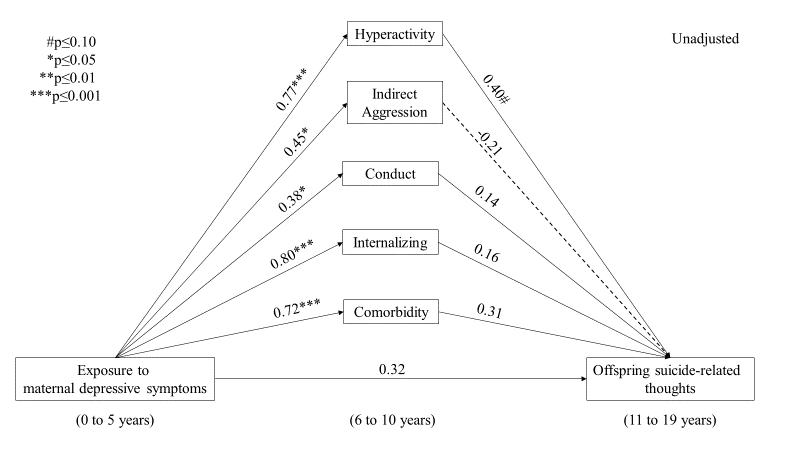 aInverse probability weights were used to produce estimates that accurately reflect the characteristics of the Canadian population in 1994/1995 (the baseline of the longitudinal cohort from the NLSCY), excluding full-time members of the Canadian Armed Forces, inmates of institutions, and those residing (during the time of the survey) in Yukon, Nunavut, Northwest Territories and Indian reservesSupplemental Figure 2. Unadjusted beta coefficients of the total effects, and exposure, mediator associations, and mediator outcome associations with suicide attempts as the outcome, weighteda to reflect the Canadian general population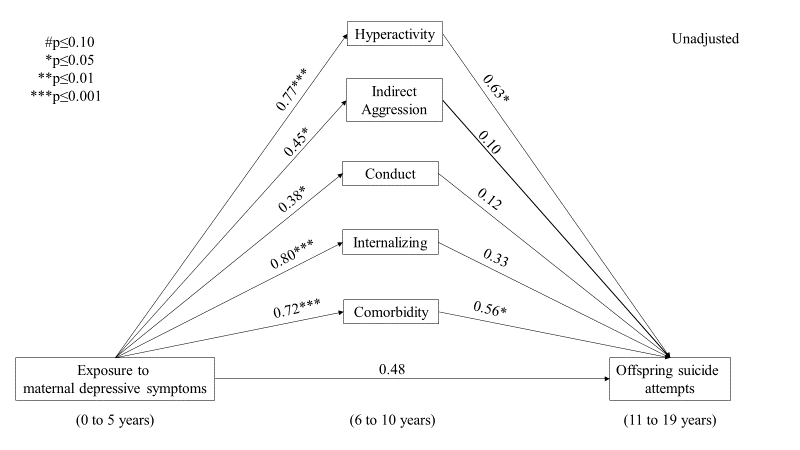 aInverse probability weights were used to produce estimates that accurately reflect the characteristics of the Canadian population in 1994/1995 (the baseline of the longitudinal cohort from the NLSCY), excluding full-time members of the Canadian Armed Forces, inmates of institutions, and those residing (during the time of the survey) in Yukon, Nunavut, Northwest Territories and Indian reservesSupplemental Figure 3. Sensitivity analyses: Adjusteda beta coefficients of the total effects, and exposure, mediator associations, and mediator outcome associations with suicide-related thoughts as the outcome among offspring with cycle non-response, weightedb to reflect the Canadian general population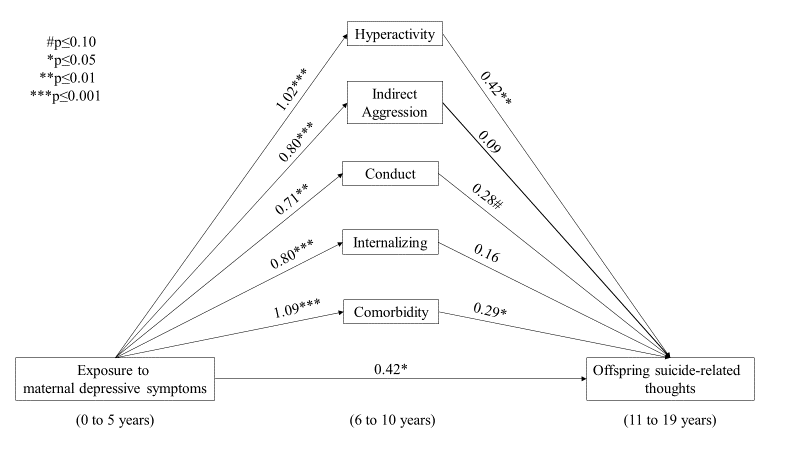 aOffspring age in years at baseline, offspring stressful life event (4-10 years), socio-economic status, maternal and paternal binge drinking (0-10 years), offspring sex, sex by exposure interactionbInverse probability weights were used to produce estimates that accurately reflect the characteristics of the Canadian population in 1994/1995 (the baseline of the longitudinal cohort from the NLSCY), excluding full-time members of the Canadian Armed Forces, inmates of institutions, and those residing (during the time of the survey) in Yukon, Nunavut, Northwest Territories and Indian reservesSupplemental Figure 4. Sensitivity analyses: Adjusteda beta coefficients of the total effects, and exposure, mediator associations, and mediator outcome associations with suicide attempts as the outcome among offspring with cycle non-response, weightedb to reflect the Canadian general population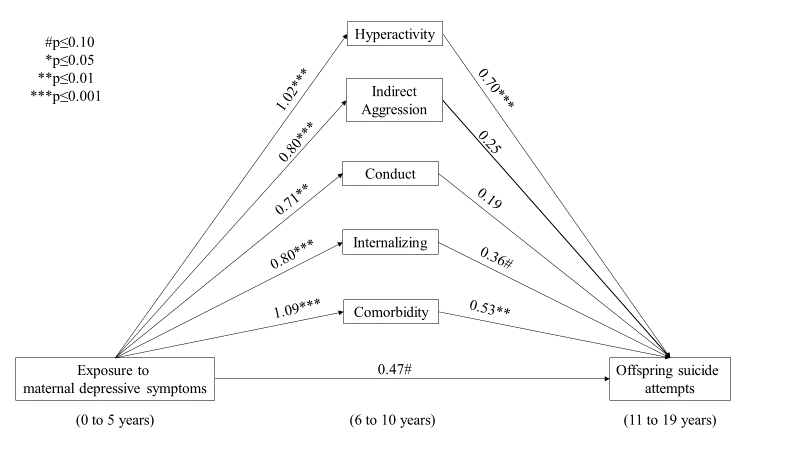 aOffspring age in years at baseline, offspring stressful life event (4-10 years), socio-economic status, maternal and paternal binge drinking (0-10 years), offspring sex, sex by exposure interactionbInverse probability weights were used to produce estimates that accurately reflect the characteristics of the Canadian population in 1994/1995 (the baseline of the longitudinal cohort from the NLSCY), excluding full-time members of the Canadian Armed Forces, inmates of institutions, and those residing (during the time of the survey) in Yukon, Nunavut, Northwest Territories and Indian reservesVariableDescriptionCodingRationaleMaternal/spouse binge drinking occasionsAverage exposure to maternal/spouse binge drinking when offspring were between the ages of 0 to 10 years (cycles 1-6)Average total number of past year binge drinking occasions (5 or more drinks on 1 occasion): Total occasions/number of cycles participated in1=Average total occasions ≥100=Average total occasions <10The maternal and spouse binge drinking item was highly right skewed. This variable was dichotomized to above and below the 90th percentile (10 binge drinking occasions)Household SES continuous (used in multivariable models)Composite score derived from maternal and spouse highest level of education, occupation and household income when offspring were between 0 to 10 years (Cycle 1)Continuous score ranging from -2.0 to 1.75For descriptive purposes this score was categorized into the following according to Statistics Canada suggested categories1:5=≥1.54=<1.5≥0.53=<0.5=>0.02=<0.0=>-0.51=<-0.5The SES composite score was not available in all NLSCY cycles and SES of families in childhood was the measure of interest Offspring stressful life eventOffspring stressful life events (maternal reported in 4-10-year-olds, cycles 1-6): “Has ... ever experienced any event or situation that has caused him/her a great amount of worry or unhappiness?”.1 = Yes0 = No This variable was only measured in offspring =>4 years and was only derived from cycles 1 to 6 to capture the exposure time of interest (between 0 to 10 years of age)Offspring SexMaternal reported sex of their child offspring (cycle 1)1=Male0=FemaleThere was no measure of self-reported gender in the NLSCYUnadjustedUnadjustedUnadjustedAdjustedbAdjustedbAdjustedbOR95%CIc95%CIcOR95%CIc95%CIcInternalizing2.231.533.252.851.694.83Hyperactivity2.151.503.092.821.624.90Indirect aggression1.571.022.411.680.972.90Conduct1.461.032.081.971.173.31Comorbidity2.051.383.032.771.614.74Suicide-related thoughtsSuicide-related thoughtsSuicide-related thoughtsSuicide-related thoughtsSuicide-related thoughtsSuicide-related thoughtsSuicide-attemptsSuicide-attemptsSuicide-attemptsSuicide-attemptsSuicide-attemptsSuicide-attemptsUnadjustedUnadjustedUnadjustedAdjustedbAdjustedbAdjustedbUnadjustedUnadjustedUnadjustedAdjustedbAdjustedbAdjustedbOR95%CIc95%CIcOR95%CIc95%CIcOR95%CIc95%CIcOR95%CIc95%CIcInternalizing1.170.781.771.080.701.671.390.792.431.270.682.12Hyperactivity1.490.992.241.510.982.321.881.093.261.971.093.54Indirect aggression0.810.521.270.720.441.161.110.502.450.950.412.21Conduct1.150.781.691.180.791.771.130.651.961.140.652.01Comorbidity1.360.912.031.300.861.951.741.013.021.610.942.76Indirect effects 95%CIc95%CIcEffect proportion mediated 95%CIc95%CIcSuicide-related thoughtsHyperactivity0.430.370.490.550.260.84Suicide attemptsHyperactivity0.710.630.790.650.370.94Suicide attemptsComorbidity0.580.500.650.620.350.88CNR YesfCNR Nog%h%hSDeSexMale46.9552.65Female53.0547.350.11Socio-economic statusb1 - lowest10.836.010.17Socio-economic statusb217.9213.040.14Socio-economic statusb328.8826.430.05Socio-economic statusb422.5424.710.05Socio-economic statusb5 - highest19.2028.870.23Suicide attemptno94.5393.53Suicide attemptyes  5.47  6.470.04Suicide-related thoughtsno90.5086.11Suicide-related thoughtsyes9.5013.890.14Maternal binge drinking >10 occasions (0-10 years)cno96.2896.93Maternal binge drinking >10 occasions (0-10 years)cyes  3.72  3.070.04Spouse binge drinking >10 occasions (0-10 years)cno91.4488.75Spouse binge drinking >10 occasions (0-10 years)cyes  8.5311.250.09Offspring stressful life event (4-10 years)dno28.6825.09Offspring stressful life event (4-10 years)dyes71.2774.910.08Exposure to maternal depression (0-5 years)no82.1188.31Exposure to maternal depression (0-5 years)yes17.8911.690.18Age at cycle one in years011.3017.120.17Age at cycle one in years111.5517.510.17Age at cycle one in years216.4317.160.02Age at cycle one in years315.1317.780.07Age at cycle one in years422.6415.510.18Age at cycle one in years522.9514.920.21Internalizingno75.4080.24yes18.6118.550.00Hyperactivityno76.3280.29yes15.7716.220.01Indirect aggressionno69.2777.56yes24.6421.190.08Conductno74.4976.06yes19.5622.740.08Psychiatric comorbidityno70.6776.69yes22.5021.030.06